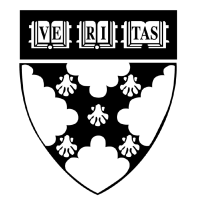 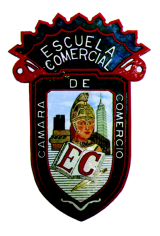 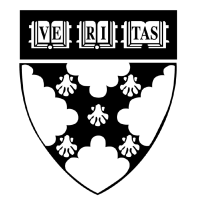 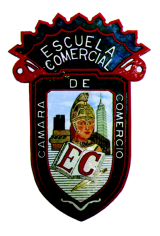 Tema:Lectura y CuestionarioActividad 1: Páginas 36 y 37 del libro de tecnología, realizar lectura y resolver cuestionario.Materia: TecnologíaProfesor: Alejandra Vázquez